Theme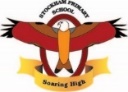 Breadth:                                                                                                             Happy New Year!ThemeBreadth:                                                                                                             Happy New Year!ThemeBreadth:                                                                                                             Happy New Year!ThemeBreadth:                                                                                                             Happy New Year!ThemeBreadth:                                                                                                             Happy New Year!As writers:We will recap phase 3 and 4 phonics and use these to form full sentences, remembering that a sentence is a complete thought. We will practise joining clauses using the conjunction ‘and’ when retelling our own versions of traditional tales.Texts:  This is the House that Jack Built by Simms TabackAnancy and Mr Dry-Bone by Fiona FrenchChicken Licken by Mandy RossAs writers:We will recap phase 3 and 4 phonics and use these to form full sentences, remembering that a sentence is a complete thought. We will practise joining clauses using the conjunction ‘and’ when retelling our own versions of traditional tales.Texts:  This is the House that Jack Built by Simms TabackAnancy and Mr Dry-Bone by Fiona FrenchChicken Licken by Mandy RossBeing physically active:We will participate in gymnastics, thinking about the different ways we are able to move our bodies.Our PE days are: Tuesday and Friday but there may be other opportunities throughout the week so please ensure your child has their P.E kit in school every day.  As readers:We will listen to and read a variety of traditional tales, with a focus on tales from China. We will read once a week within school and will be filling in our reading record. As Mathematicians:This term, we will continue our learning about place value of numbers up to 50. We will be adding and subtracting numbers up to 20, and practising crossing 10s.As Technology Experts: We will design and make our own portable snacks! We will also think about the steps and equipment needed to create our perfect sandwich.As Technology Experts: We will design and make our own portable snacks! We will also think about the steps and equipment needed to create our perfect sandwich.As Scientists:   We will continue to look at the seasons and create our own weather stations to measure rainfall, wind direction and temperature.As citizens (PSHCE):This term we will be looking at our aspirations. We will think about how to achieve goals and try to understand the emotions that go with this.As musicians:This term in music we will introduce tempo and dynamics and think about how music makes the world a better place. As Computer Experts:We will familiarise ourselves with typing on a keyboard and begin using tools to change the look of our writing. We will consider the differences between using a computer and writing on paper to create text.As Computer Experts:We will familiarise ourselves with typing on a keyboard and begin using tools to change the look of our writing. We will consider the differences between using a computer and writing on paper to create text.As Historians and Geographers: We will be looking at the country of China. Linking with our science lessons, we will be comparing the climate to the UK as well as looking at what life in China is like.  Religious Education:We will continue to explore Christianity. This term we will think about whether it was easy for Jesus to show friendship. Key Vocabulary:Maths: place value, addition, subtraction, equals, greater than and less than, compare, order, represent.English:  sentence, punctuation, adjectives, nouns, verbs, conjunctions.Science:  rain, snow, storm, thunder, lightning, cloudy, warm, cold, forecast, climate.Maths: place value, addition, subtraction, equals, greater than and less than, compare, order, represent.English:  sentence, punctuation, adjectives, nouns, verbs, conjunctions.Science:  rain, snow, storm, thunder, lightning, cloudy, warm, cold, forecast, climate.Geography: Asia - continent, China, locate, map, characteristic, physical features, compass, north, east, south and west . Geography: Asia - continent, China, locate, map, characteristic, physical features, compass, north, east, south and west . Curriculum Drivers:Curiosity:Knowledge of the wider world:Aspirations:Curriculum Drivers:How do I fit into my class? How do I fit into the wider community? How do my senses help me to explore the world around me? I wonder why there is a statue of King Alfred in Wantage town?How does Wantage compare to a town in China?How can I stay motivated when doing something challenging?Home learning:Homework will be sent home at the beginning of term with various tasks to be completed over the course of the term. Please read with your child at least 3 times a week at home for them to be in with a chance of getting into the readers’ raffle! 